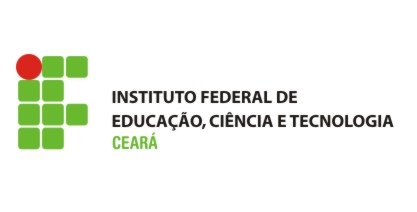 PLANO DE AULAIDENTIFICAÇÃOPLANOPROCEDIMENTOSAVALIAÇÃOREFERÊNCIA BIBLIOGRÁFICAAluno (a)Alison Sousa da SilvaAlison Sousa da SilvaAlison Sousa da SilvaAlison Sousa da SilvaDisciplinaConteúdoSérieDataHorárioMatemáticaEquações de primeiro grau7º EF17/10/201960 minObjetivosConteúdoRecursosIdentificar o primeiro e o segundo membros de uma equação;Identificar, em uma equação, o elemento desconhecido;Reconhecer equação de primeiro grau;Identificar a solução de uma equação como a sua raiz;Resolver equações de primeiro grau com uma incógnita; Interpretar a solução da equação.Equações de primeiro grau:Equações;Raiz de uma equação;Resolução de uma equação.Simulação PHET:Explorador de igualdadeIntrodução DesenvolvimentoConclusãoContextualizar a resolução de equações algébricas com situações do cotidiano, como por exemplo, a aferição da massa de algum produto através da comparação de pesos.Dialogar com os alunos a respeito da formalização matemática das equações de primeiro grau, conceituando seus elementos algébricos, numéricos e os termos da equação.Executar a atividade descrita no PLANO DE ATIVIDADE através da simulação PHET estipulada.A avaliação será processual, visando a percepção dos alunos quanto ao conhecimento matemático aplicado nas situações propostas na atividade e a capacidade de formalização dos conceitos apresentados. Serão também considerados a capacidade de trabalho em equipe, proatividade e colaboração no aprendizado coletivo.SILVEIRA, Ênio; MARQUES, Cláudio. Matemática: compreensão e prática. 4. ed. São Paulo: Moderna, 2017.PHET (Org.). Explorador da igualdade. Disponível em: <https://phet.colorado.edu/pt_BR/simulation/equality-explorer>. Acesso em: 17 out. 2019.